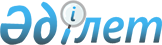 Об утверждении Положения о государственном учреждении "Отдел предпринимательства и сельского хозяйства города Павлодара"Постановление акимата города Павлодара Павлодарской области от 19 апреля 2022 года № 552/2
      В соответствии с пунктом 2 статьи 31, пунктом 8 статьи 37 Закона Республики Казахстан "О местном государственном управлении и самоуправлении в Республике Казахстан", подпунктом 8) статьи 18 Закона Республики Казахстан "О государственном имуществе", постановлением Правительства Республики Казахстан от 01 сентября 2021 года № 590 "О некоторых вопросах организации деятельности государственных органов и их структурных подразделений", акимат города Павлодара ПОСТАНОВЛЯЕТ:
      1. Утвердить Положение о государственном учреждении (далее - ГУ) "Отдел предпринимательства и сельского хозяйства города Павлодара" согласно приложению 1 к настоящему постановлению.
      2. Отменить некоторые постановления акимата города Павлодара согласно приложению 2 к настоящему постановлению.
      3. ГУ "Отдел предпринимательства и сельского хозяйства города Павлодара" принять необходимые меры, вытекающие из настоящего постановления, в соответствии с действующим законодательством.
      4. Контроль за исполнением настоящего постановления возложить на заместителя акима города Беготаеву К. К.
      5. Настоящее постановление вводится в действие по истечении десяти календарных дней после дня его первого официального опубликования. Положение о государственном учреждении "Отдел предпринимательства и сельского хозяйства города Павлодара" 1. Общие положения
      1. Государственное учреждение "Отдел предпринимательства и сельского хозяйства города Павлодара" является государственным органом Республики Казахстан, осуществляющим руководство в сферах предпринимательства и сельского хозяйства.
      2. Государственное учреждение "Отдел предпринимательства и сельского хозяйства города Павлодара" не имеет ведомства.
      3. Государственное учреждение "Отдел предпринимательства и сельского хозяйства города Павлодара" осуществляет свою деятельность в соответствии с Конституцией и законами Республики Казахстан, актами Президента и Правительства Республики Казахстан, иными нормативными правовыми актами, а также настоящим Положением.
      4. Государственное учреждение "Отдел предпринимательства и сельского хозяйства города Павлодара" является юридическим лицом в организационно-правовой форме государственного учреждения, имеет печать с изображением Государственного герба Республики Казахстан и штампы со своим наименованием на казахском и русском языках, бланки установленного образца, счета в органах казначейства в соответствии с законодательством Республики Казахстан.
      5. Государственное учреждение "Отдел предпринимательства и сельского хозяйства города Павлодара" вступает в гражданско-правовые отношения от собственного имени.
      6. Государственное учреждение "Отдел предпринимательства и сельского хозяйства города Павлодара" имеет право выступать стороной гражданско-правовых отношений от имени государства, если оно уполномочено на это в соответствии с законодательством Республики Казахстан.
      7. Государственное учреждение "Отдел предпринимательства и сельского хозяйства города Павлодара" по вопросам своей компетенции в установленном законодательством порядке принимает решения, оформляемые приказами руководителя и другими актами, предусмотренными законодательством Республики Казахстан.
      8. Структура и лимит штатной численности государственного учреждения "Отдел предпринимательства и сельского хозяйства города Павлодара" утверждаются в соответствии с законодательством Республики Казахстан.
      9. Местонахождение юридического лица: 140000, Республика Казахстан, Павлодарская область, город Павлодар, улица Кривенко, 25.
      10. Полное наименование государственного органа на государственном языке "Павлодар қаласы кәсіпкерлік және ауыл шаруашылық бөлімі" мемлекеттік мекемесі. 
      на русском языке: государственное учреждение "Отдел предпринимательства и сельского хозяйства города Павлодара".
      11. Настоящее Положение является учредительным документом государственного учреждения "Отдел предпринимательства и сельского хозяйства города Павлодара".
      12. Финансирование деятельности государственного учреждения "Отдел предпринимательства и сельского хозяйства города Павлодара" осуществляется из местного бюджета в соответствии с законодательством Республики Казахстан.
      13. Государственному учреждению "Отдел предпринимательства и сельского хозяйства города Павлодара" запрещается вступать в договорные отношения с субъектами предпринимательства на предмет выполнения обязанностей, являющихся полномочиями государственного учреждения "Отдел предпринимательства и сельского хозяйства города Павлодара".
      Если государственному учреждению "Отдел предпринимательства и сельского хозяйства города Павлодара" законодательными актами предоставлено право осуществлять приносящую доходы деятельность, то полученные доходы, направляются в государственный бюджет, если иное не установлено законодательством Республики Казахстан. 2. Задачи и полномочия государственного органа
      14. Задачи:
      1) разработка приоритетных региональных программ развития отраслей предпринимательства и сельского хозяйства, участие в их реализации;
      2) создание условий для развития предпринимательской деятельности и сельского хозяйства на территории города Павлодара;
      3) осуществление государственной поддержки субъектов агропромышленного комплекса в соответствии с действующим законодательством, государственными, отраслевыми (секторальными), региональными программами и содействие реализации сельскохозяйственной продукции для удовлетворения потребностей горожан;
      4) проведение государственной торговой политики на территории города Павлодара;
      5) осуществление координации работы садоводческих кооперативов, содействие дальнейшему развитию садоводства;
      6) проведение работы по снижению административных барьеров для предпринимателей.
      15. Полномочия:
      1) права:
      1.1) запрашивать и получать на безвозмездной основе от государственных органов и иных организаций, должностных лиц необходимую информацию, документы и иные материалы по вопросам, связанным с исполнением задач, поставленных перед государственным учреждением "Отдел предпринимательства и сельского хозяйства города Павлодара";
      1.2) вносить на рассмотрение акимата и акима города Павлодара предложения по совершенствованию организационной деятельности исполнительных органов, финансируемых из местного бюджета;
      1.3) заключать договоры, соглашения и иные юридические сделки;
      1.4) осуществлять иные права, предусмотренные Конституцией Республики Казахстан, законами и иными нормативно-правовыми актами Республики Казахстан, принимаемых Президентом Республики Казахстан, Правительством Республики Казахстан, вышестоящих государственных органов.
      2) обязанности:
      2.1) осуществление организационной, правовой, информационно-аналитической работы государственного учреждения и его материально-техническое обеспечение;
      2.2) реализация законодательства Республики Казахстан о государственной службе, повышение квалификации кадров в системе государственных органов города;
      2.3) осуществление иных обязанностей, предусмотренных Конституцией Республики Казахстан, законами и иными нормативно-правовыми актами Республики Казахстан, принимаемых Президентом Республики Казахстан, Правительством Республики Казахстан, вышестоящих государственных органов.
      16. Функции: 
      1) осуществление реализации государственной политики поддержки и развития частного предпринемательства;
      2) создание условий для развития частного предпринимательства и сельского хозяйства;
      3) обеспечение и несение ответственности за реализацию и исполнение государственных программ в регионах;
      4) разработка и реализация региональных программ поддержки малого предпринимательства;
      5) определение стратегии развития взаимоотношений местных исполнительных органов с объединениями субъектов частного предпринимательства и объектами рыночной инфраструктуры;
      6) организация деятельности экспертных советов;
      7) обеспечение государственной поддержки на местном уровне частного предпринимательства и крестьянских хозяйств;
      8) выработка и реализация мер, направленных на осуществление государственной поддержки предпринимательства и промышленности;
      9) содействие в привлечении инвестиций в отрасли промышленности и предпринимательства, формирование предложений к перечню инвестиционных и инновационных проектов;
      10) участие в формировании и реализации государственной политики в сфере государственной поддержки инновационной деятельности на соответствующей территории;
      11) проведение работы по разъяснению субъектам агропромышленного комплекса основных направлений и механизмов государственной агропромышленной политики;
      12) проведение сбора оперативной информации в области агропромышленного комплекса и сельских территорий;
      13) осуществление в интересах местного государственного управления иных полномочий, возлагаемых на местные исполнительные органы законодательством Республики Казахстан;
      14) осуществление в пределах своей компетенции государственного мониторинга за соблюдением размера предельно допустимых розничных цен на социально значимые продовольственные товары;
      15) осуществление в пределах своей компетенции производства по делам об административных правонарушениях в области:
      - нарушения требования законодательства Республики Казахстан по продаже табака и табачных изделий, спонсорству табака, табачных изделий, а также по производству, продаже и распространению товаров, имитирующих табачные изделия;
      - нарушения требования законодательства Республики Казахстан по превышению размера предельно допустимых розничных цен на социально- значимые продовольственные товары; 
      - нарушения требования законодательства Республики Казахстан в сфере торговли в неустановленных местах;
      - нарушения требования законодательства Республики Казахстан в сфере нерационального использования или неиспользования земель сельскохозяйственного назначения;
      - нарушения законодательства Республики Казахстан при осуществлении предпринимательской деятельности и оказании услуг в области семеноводства;
      - нарушения законодательства Республики Казахстан в сфере развития хлопковой отрасли;
      - нарушения требования законодательства Республики Казахстан при превышении размера торговой надбавки на социально значимые продовольственные товары;
      - нарушения требования законодательства Республики Казахстан при формировании и использовании региональных стабилизационных фондов продовольственных товаров.
      16) государственная регистрации залога тракторов и изготовленных на их базе самоходных шасси и механизмов, прицепов к ним, включая прицепы со смонтированным специальным оборудованием, самоходных сельскохозяйственных, мелиоративных и дорожно-строительных машин и механизмов, специальных машин повышенной проходимости;
      17) прием экзаменов и выдача удостоверений на право управления тракторами и изготовленными на их базе самоходными шасси и механизмами, самоходными сельскохозяйственными, мелиоративными и дорожно-строительными машинами, а также специальными машинами повышенной проходимости;
      18) государственная регистрация тракторов и изготовленных на их базе самоходных шасси и механизмов, прицепов к ним, включая прицепы со смонтированным специальным оборудованием, самоходных сельскохозяйственных, мелиоративных и дорожно-строительных машин и механизмов, специальных машин повышенной проходимости; 
      19) ежегодный государственный технический осмотр тракторов и изготовленных на их базе самоходных шасси и механизмов, прицепов к ним, включая прицепы со смонтированным специальным оборудованием, самоходных сельскохозяйственных, мелиоративных и дорожно-строительных машин и механизмов, специальных машин повышенной проходимости;
      20) ведение электронной базы ГРСТ (государственная регистрация сельскохозяйственной техники), ГБД (государственная база данных) Е-лицензирование, подготовка и представление необходимых отчетов в вышестоящие инстанции и ответов на запросы государственных органов, а также заявлений и обращений юридических и физических лиц;
      21) содействие развитию туристического кластера в городе Павлодаре;
      22) осуществление иных функции, предусмотренных Конституцией Республики Казахстан, законами и иными нормативно-правовыми актами Республики Казахстан, принимаемых Президентом Республики Казахстан, Правительством Республики Казахстан, вышестоящих государственных органов. 3. Статус, полномочия первого руководителя государственного органа
      17. Руководство государственным учреждением "Отдел предпринимательства и сельского хозяйства города Павлодара" осуществляется первым руководителем, который несет персональную ответственность за выполнение возложенных на государственное учреждение "Отдел предпринимательства и сельского хозяйства города Павлодара" задач и осуществление им своих функций.
      18. Первый руководитель государственного учреждения "Отдел предпринимательства и сельского хозяйства города Павлодара" назначается на должность и освобождается от должности в соответствии с законодательством Республики Казахстан.
      19. Первый руководитель государственного учреждения "Отдел предпринимательства и сельского хозяйства города Павлодара" имеет заместителя, который назначается на должность и освобождается от должности в соответствии с законодательством Республики Казахстан..
      20. Полномочия первого руководителя государственного учреждения "Отдел предпринимательства и сельского хозяйства города Павлодара":
      1) представляет на утверждение акимата города Павлодара Положение о государственном учреждении;
      2) организует работу по выполнению Законов, актов Президента Республики Казахстан, Правительства Республики Казахстан, постановлений акимата города, систематически информирует вышестоящие органы о ходе их выполнения;
      3) издает приказы руководителя;
      4) принимает меры по противодействию коррупции в государственном учреждении;
      5) несет персональную ответственность за выполнение обязанностей по противодействию коррупции в государственном учреждении; 
      6) действует без доверенности от имени государственного учреждения "Отдел предпринимательства и сельского хозяйства города Павлодара";
      7) представляет государственное учреждение "Отдел предпринимательства и сельского хозяйства города Павлодара" в государственных органах, иных организациях;
      8) в случаях и пределах, установленных законодательством, распоряжается имуществом;
      9) заключает договоры в установленном законодательством порядке;
      10) выдает доверенности;
      11) подписывает акты государственного учреждения "Отдел предпринимательства и сельского хозяйства города Павлодара";
      12) назначает на должность и освобождает от занимаемой должности работников государственного учреждения "Отдел предпринимательства и сельского хозяйства города Павлодара";
      13) определяет обязанности работников и функции структурных подразделений государственного учреждения "Отдел предпринимательства и сельского хозяйства города Павлодара";
      14) применяет меры поощрения и налагает дисциплинарные взыскания на работников государственного учреждения "Отдел предпринимательства и сельского хозяйства города Павлодара";
      15) осуществляет иные функции, возложенные на него законодательством и настоящим Положением. 
      Исполнение полномочий первого руководителя государственного учреждения "Отдел предпринимательства и сельского хозяйства города Павлодара" в период его отсутствия осуществляется лицом, его замещающим в соответствии с действующим законодательством.
      21. Первый руководитель определяет полномочия своего заместителя в соответствии с действующим законодательством. 4. Имущество государственного органа
      22. Государственное учреждение "Отдел предпринимательства и сельского хозяйства города Павлодара" может иметь на праве оперативного управления обособленное имущество в случаях, предусмотренных законодательством.
      Имущество государственного учреждения "Отдел предпринимательства и сельского хозяйства города Павлодара" формируется за счет имущества, преданного ему собственником, а также имущества (включая денежные доходы), приобретенного в результате собственной деятельности и иных источников, не запрещенных законодательством Республики Казахстан.
      23. Имущество, закрепленное за государственным учреждением "Отдел предпринимательства и сельского хозяйства города Павлодара", относится к коммунальной собственности.
      24. Государственное учреждение "Отдел предпринимательства и сельского хозяйства города Павлодара" не вправе самостоятельно отчуждать или иным способом распоряжаться закрепленным за ним имуществом и имуществом, приобретенным за счет средств, выданных ему по плану финансирования, если иное не установлено законодательством. 5. Реорганизация и упразднение государственного органа
      25. Реорганизация и упразднение государственного учреждения "Отдел предпринимательства и сельского хозяйства города Павлодара" осуществляются в соответствии с законодательством Республики Казахстан. Перечень отмененных некоторых постановлений акимата города Павлодара
      1) постановление акимата города Павлодара от 06 ноября 2018 года № 1178/26 "Об утверждении Положения о государственном учреждении "Отдел предпринимательства и сельского хозяйства города Павлодара";
      2) постановление акимата города Павлодара от 29 октября 2021 года № 1740/6 "О внесении дополнения в постановление акимата города Павлодара от 06 ноября 2018 года № 1178/26 "Об утверждении Положения о государственном учреждении "Отдел предпринимательства и сельского хозяйства города Павлодара";
					© 2012. РГП на ПХВ «Институт законодательства и правовой информации Республики Казахстан» Министерства юстиции Республики Казахстан
				
      Аким города Павлодара 

А. Байханов
Приложение 1
к постановлению акимата 
города Павлодара
от "19" апреля 2022 года
№ 552/2Приложение 2
к постановлению акимата 
города Павлодара
от "19" апреля 2022 года 
№ 552/2